Погрузчик-зернометатель самопередвижнойА-200М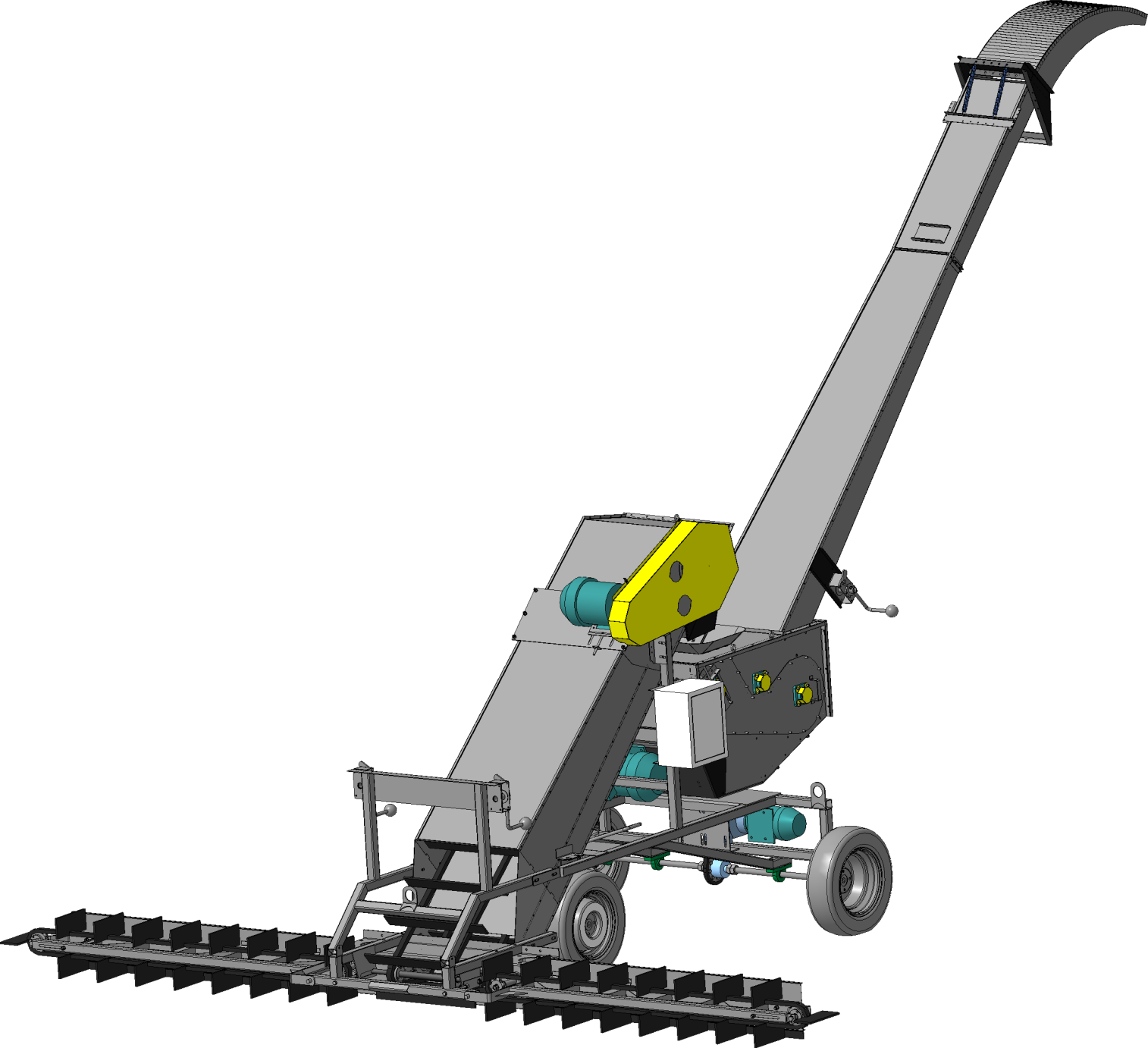 КАТАЛОГДЕТАЛЕЙ И СБОРОЧНЫХ ЕДИНИЦ2019Настоящий каталог содержит иллюстрации сборочных единиц и деталей зернометателя передвижного А-200М и спецификации к этим сборочным единицам.Каталог предназначен для составления заявок на запасные части и материалы, качественного проведения технического обслуживания и ремонта, а также для обучения технических специалистов правильной эксплуатации зернометателя А-200М.В каталоге не показаны некоторые, как правило, стандартные узлы и детали, установка которых с очевидностью вытекает из сборки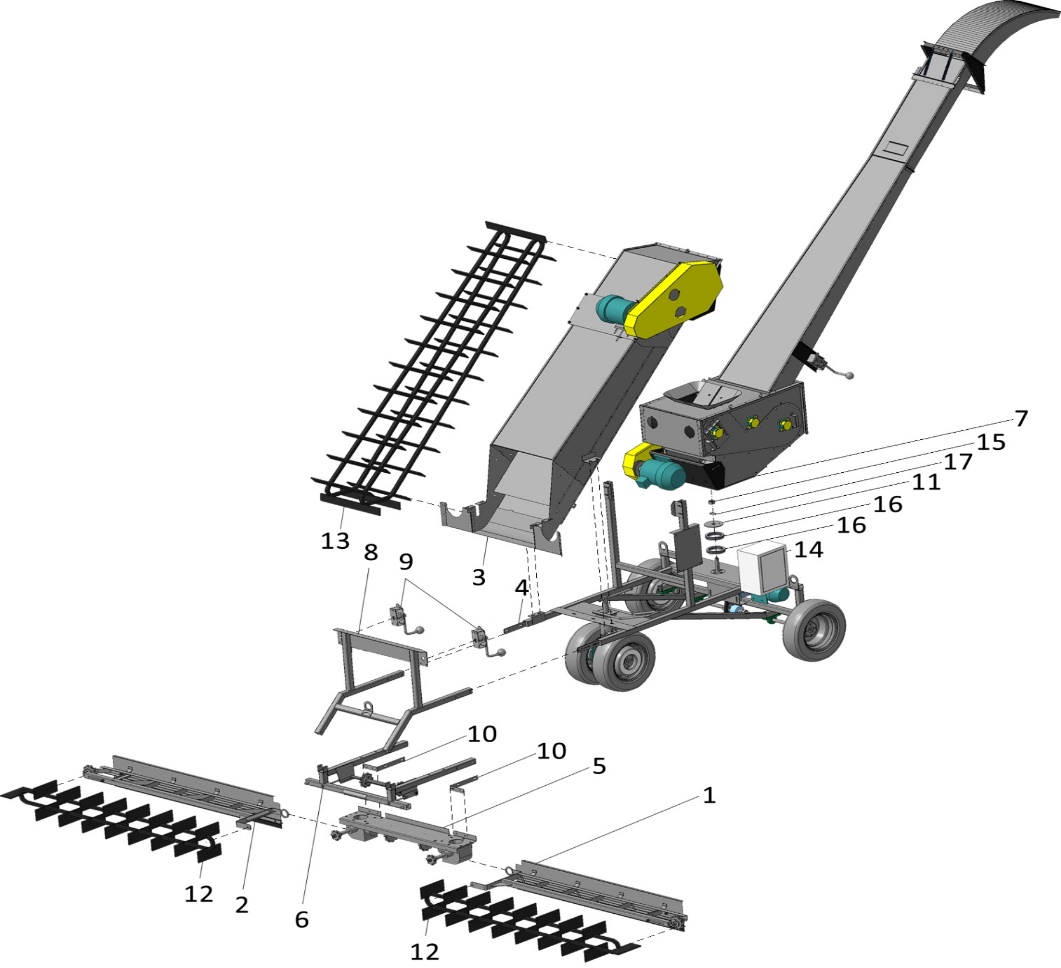 Рис. 1 - Общий вид А 200-00.00Таблица 1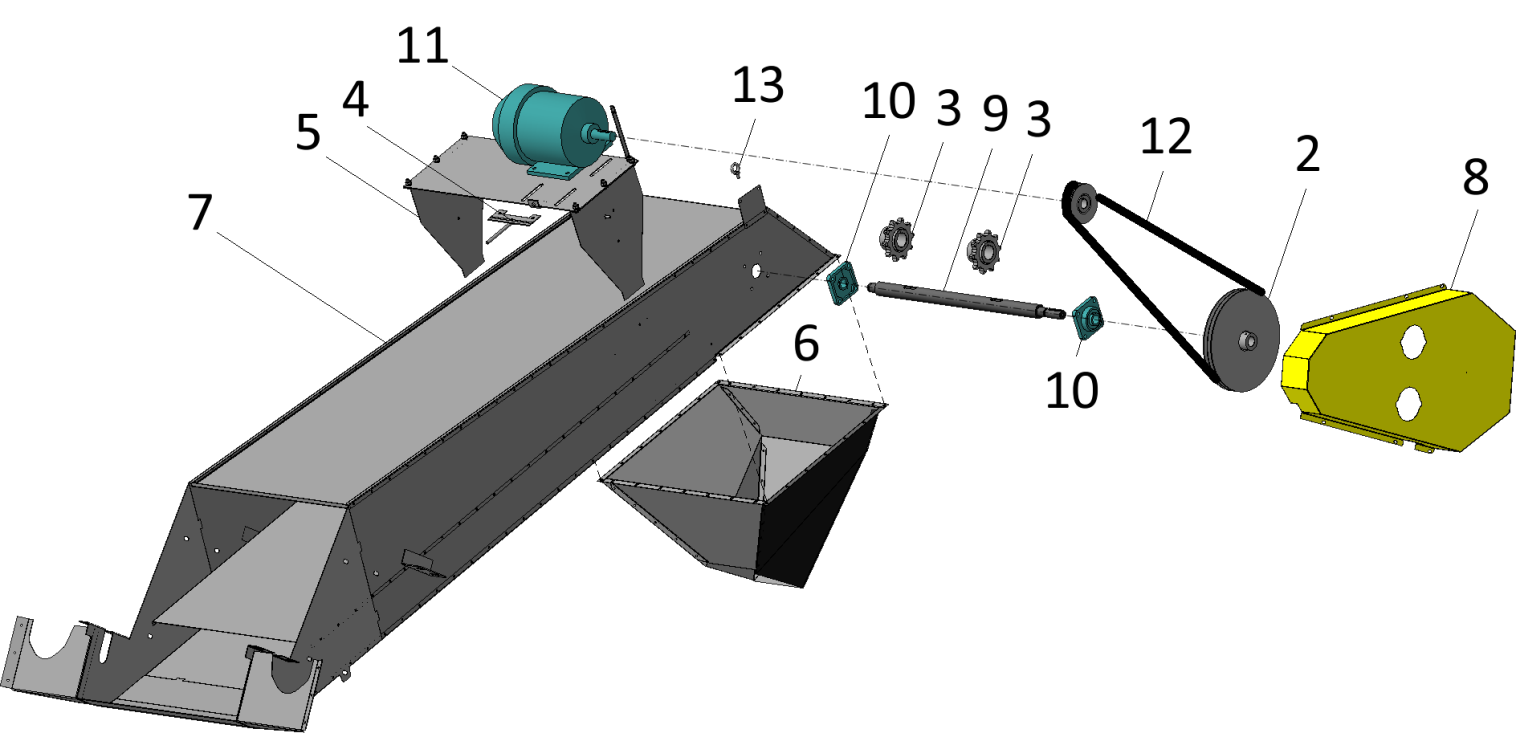 Рис. 2 - Короб транспортера А 200-01.00Таблица 2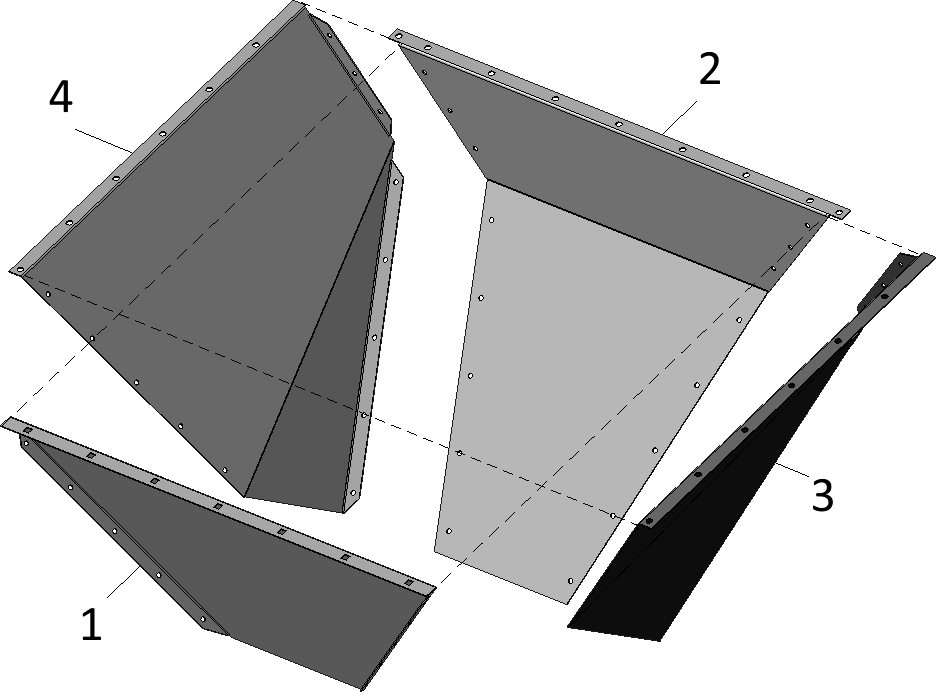 Рис. 3 - Раструб А 200-01.06.00Таблица 3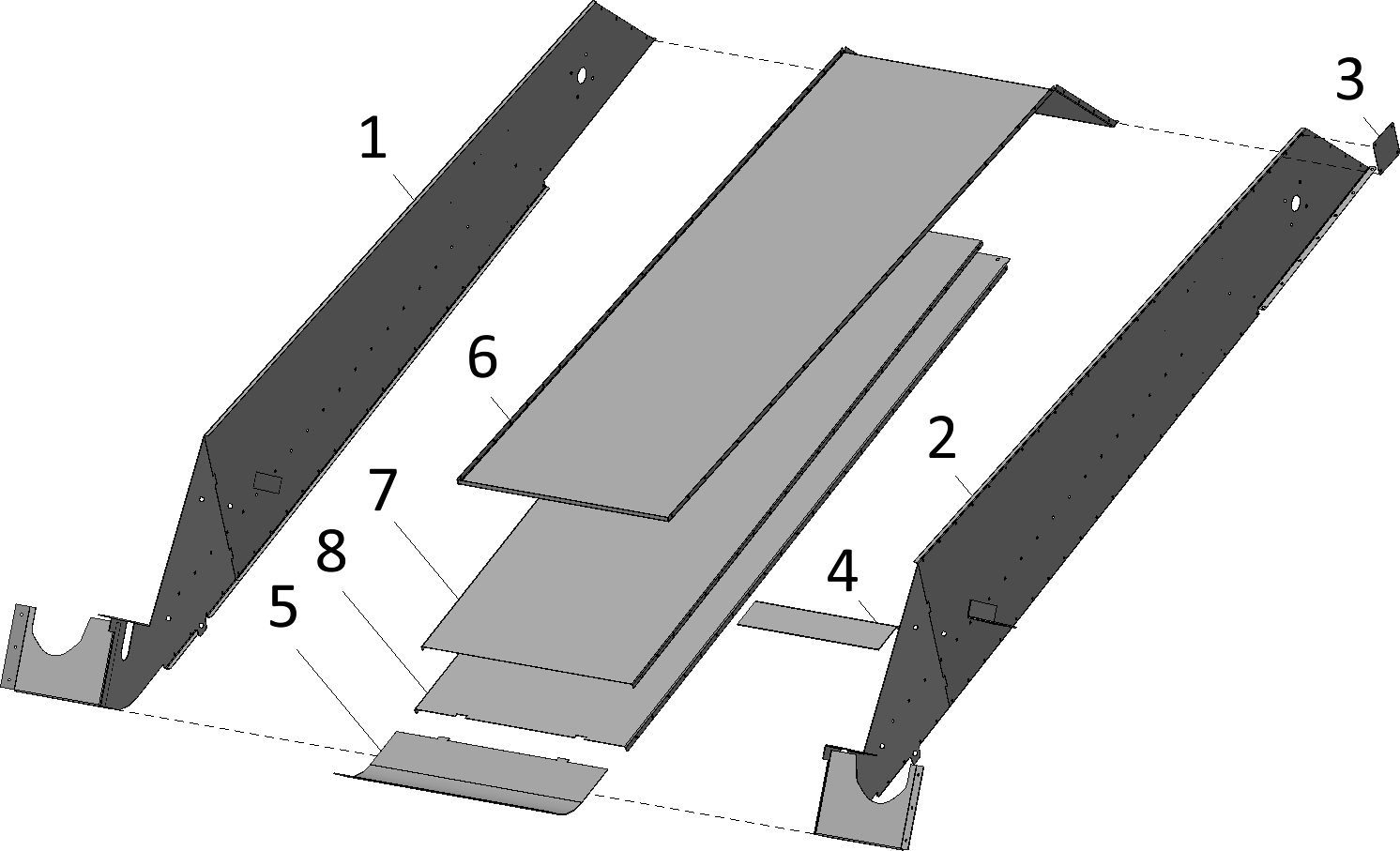 Рис. 4 - Короб А 200-01.07.00Таблица 4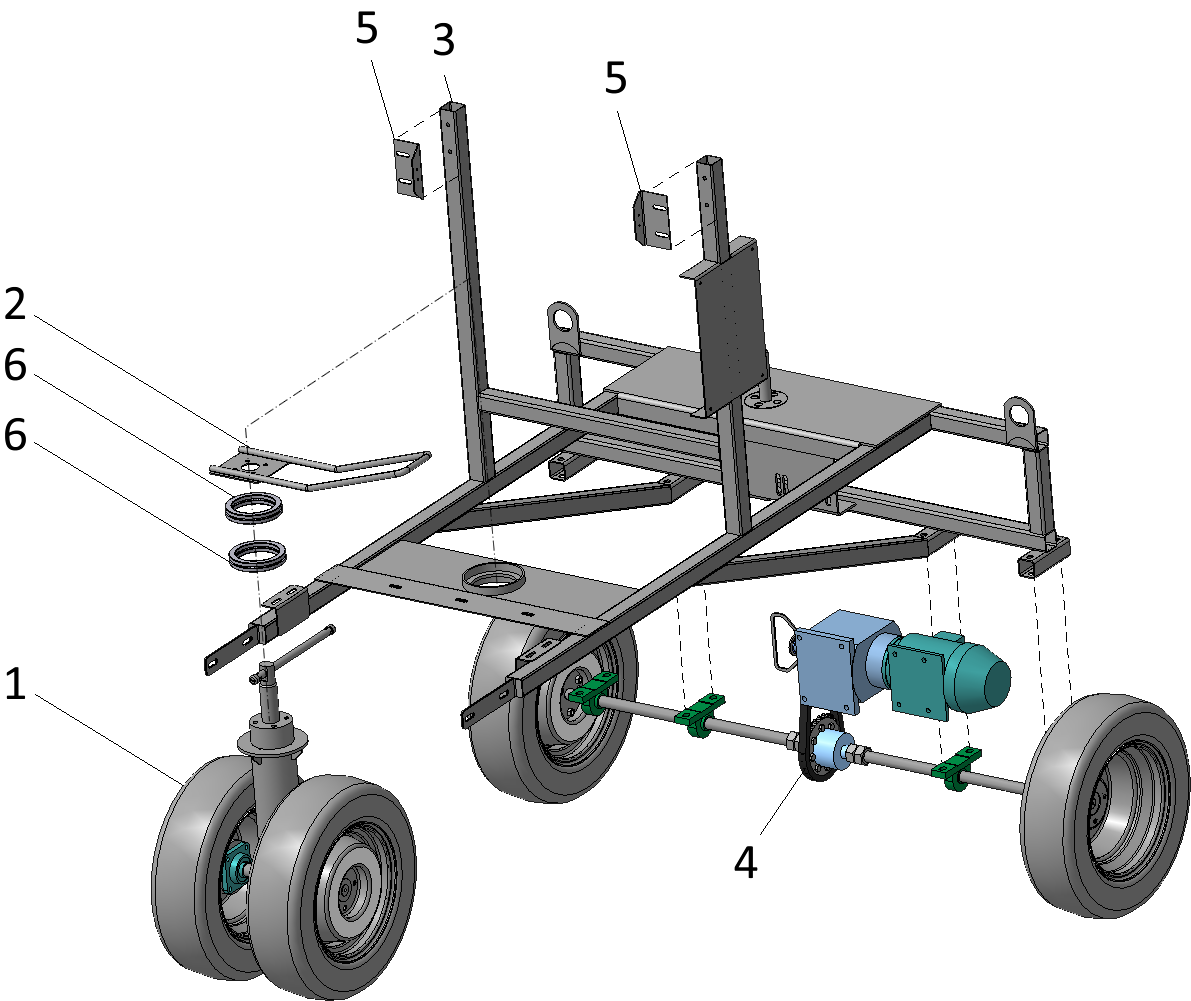 Рис. 5 - Рама опорная А 200-02.00Таблица 5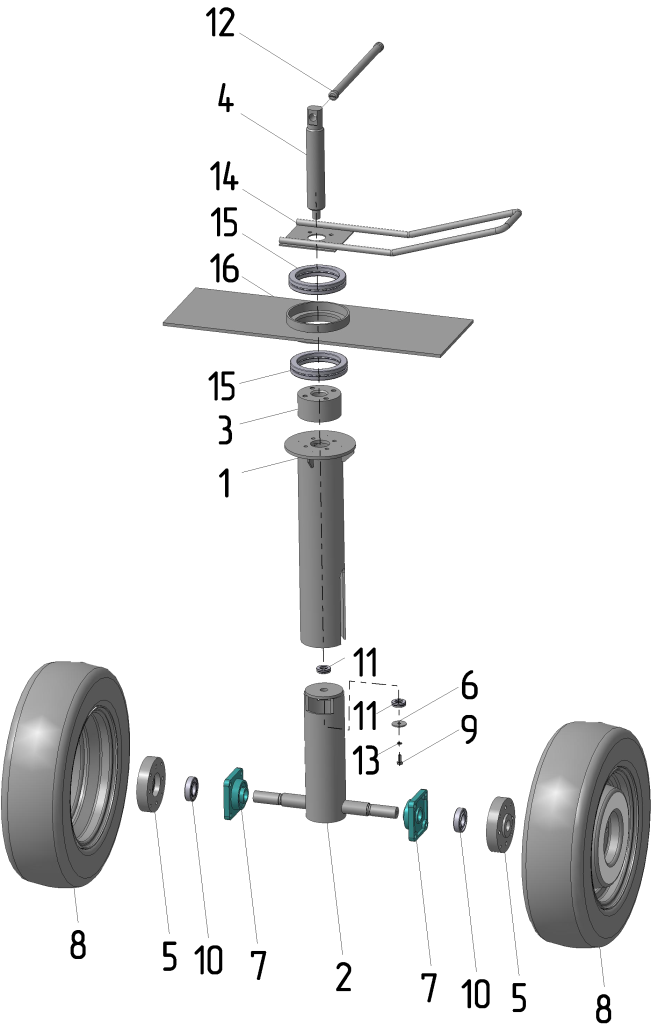 Рис. 6 - Колесо А 100-02.01.00Таблица 6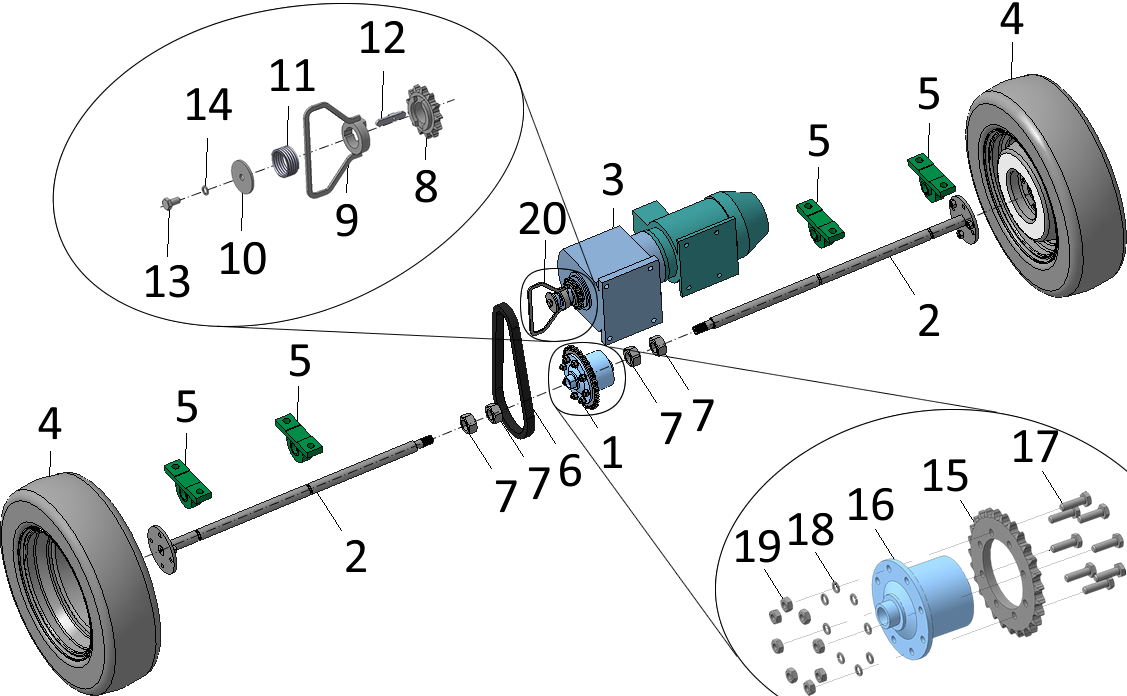 Рис. 7 - Механизм хода А 100-02.03.00Таблица 7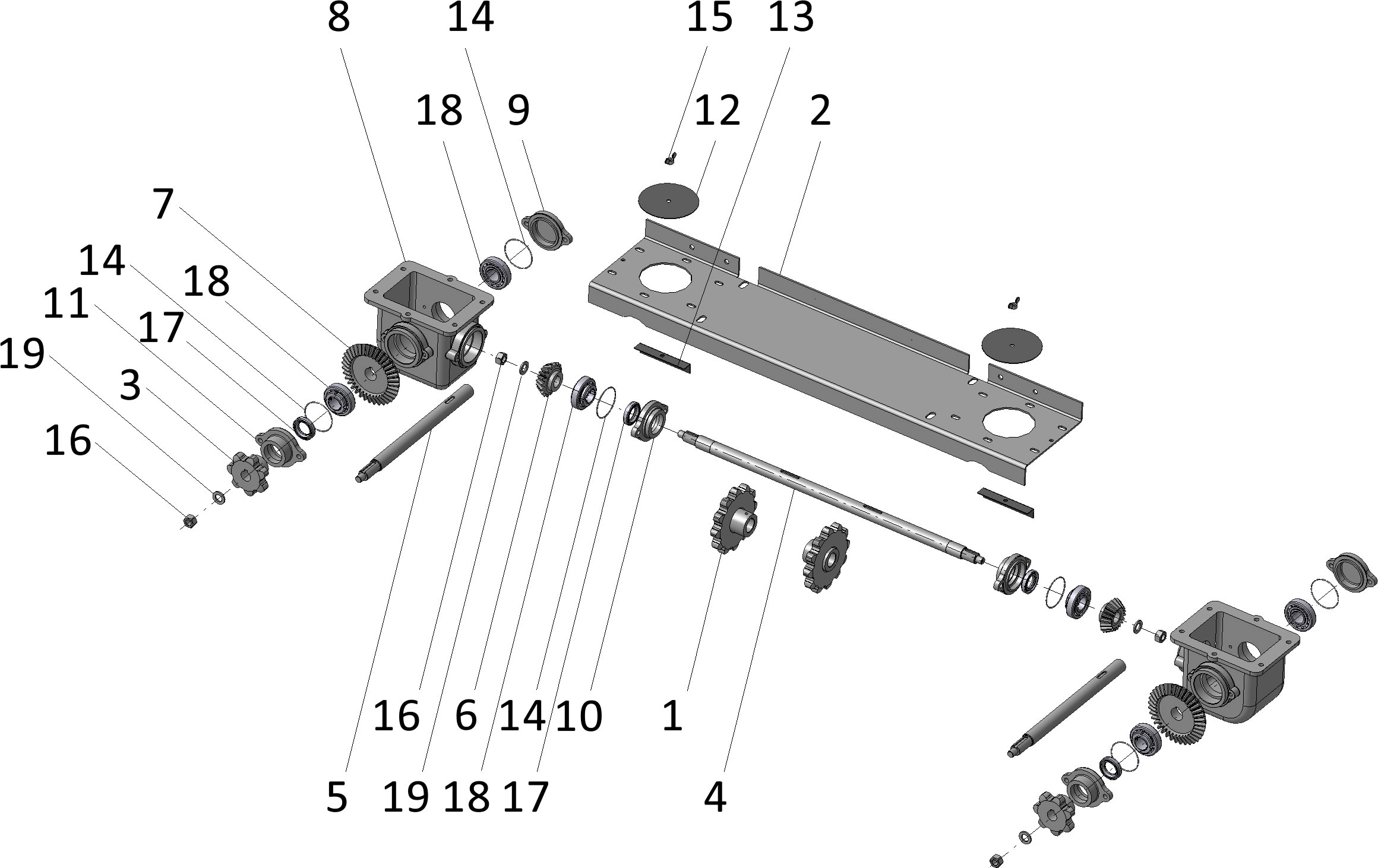 Рис. 8 - Блок редукторов А 200-03.00Таблица 8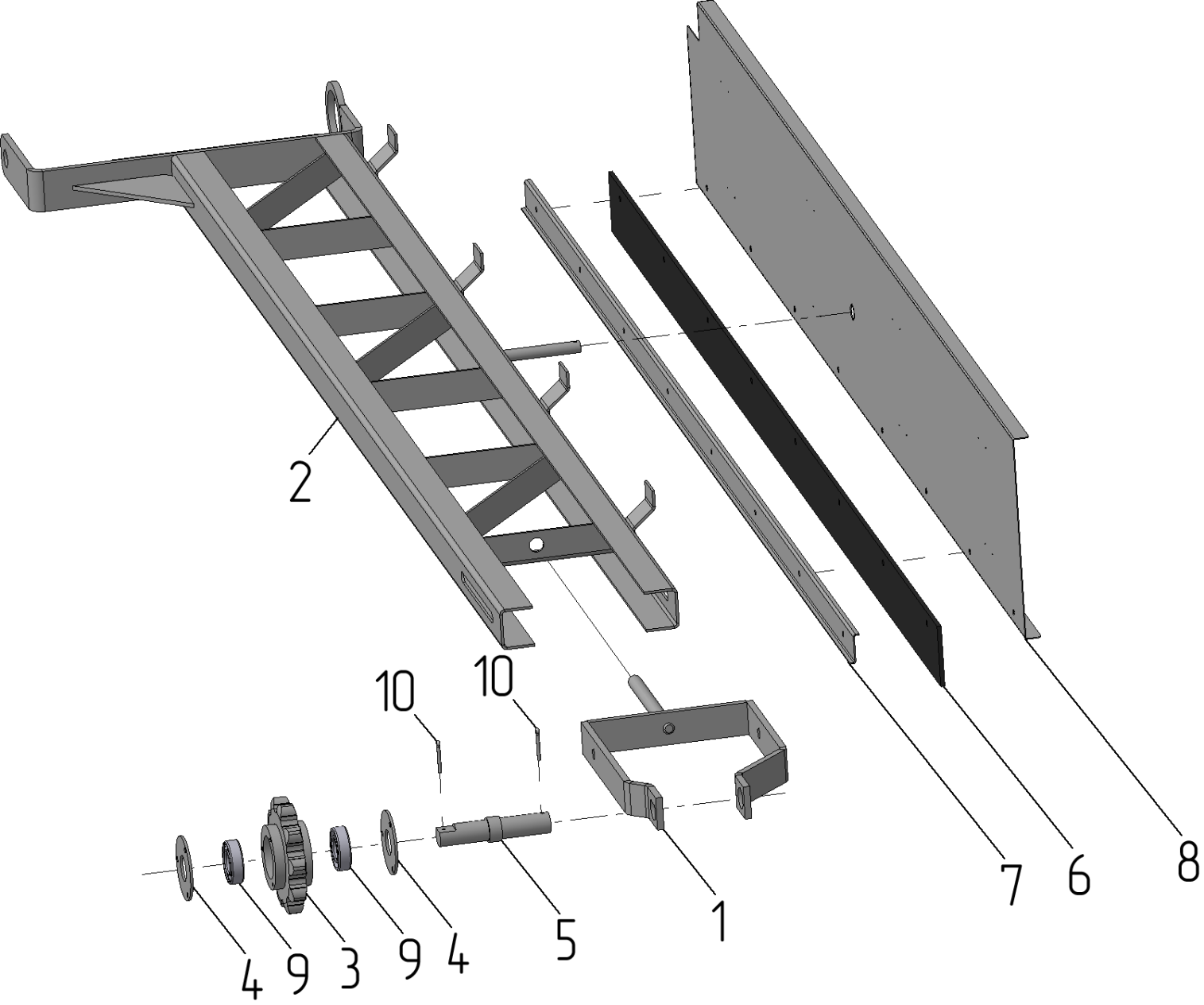 Рис. 9 Питатель правый А 100-04.00Таблица 9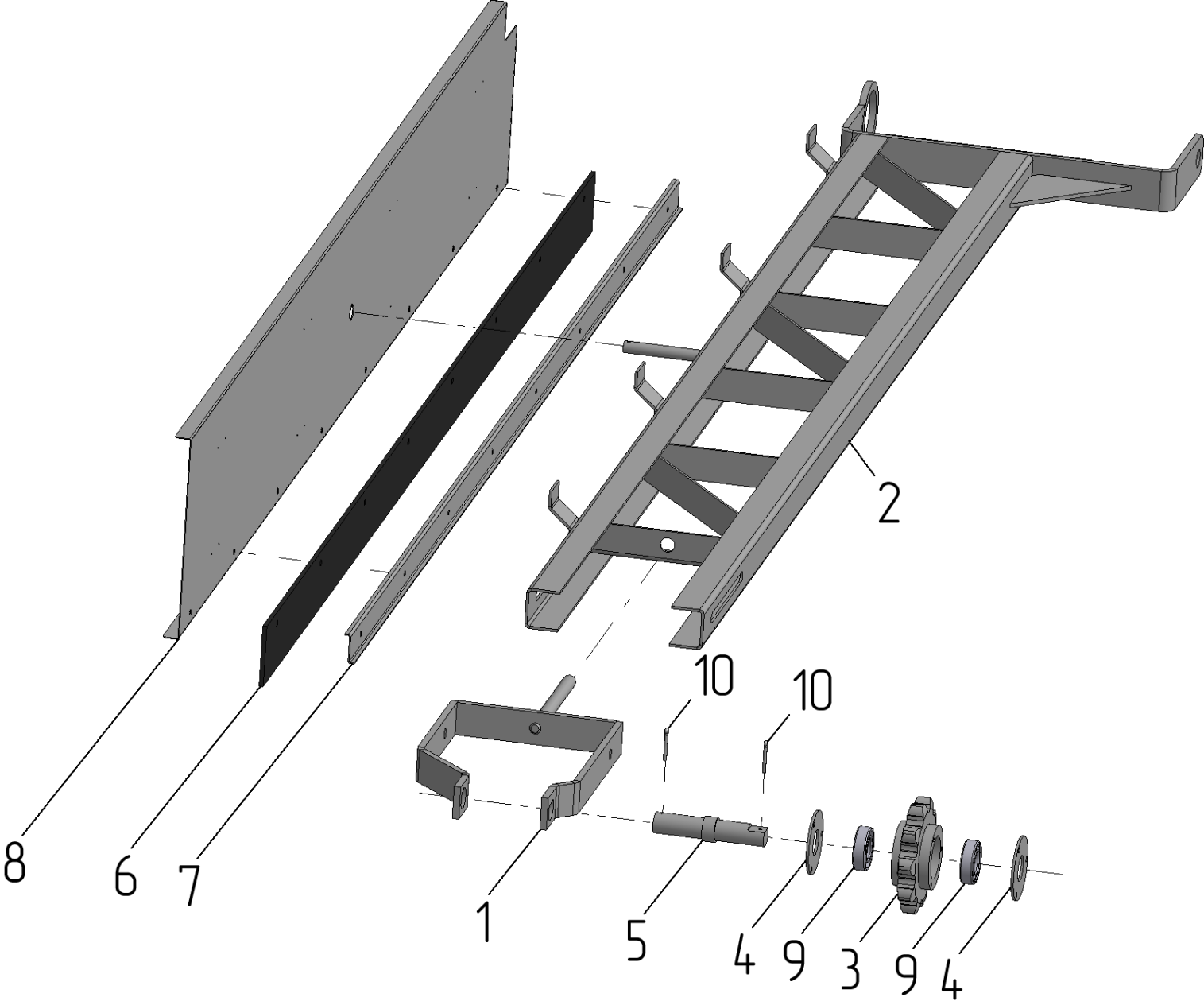 Рис. 10 Питатель левый А 100-05.00Таблица 10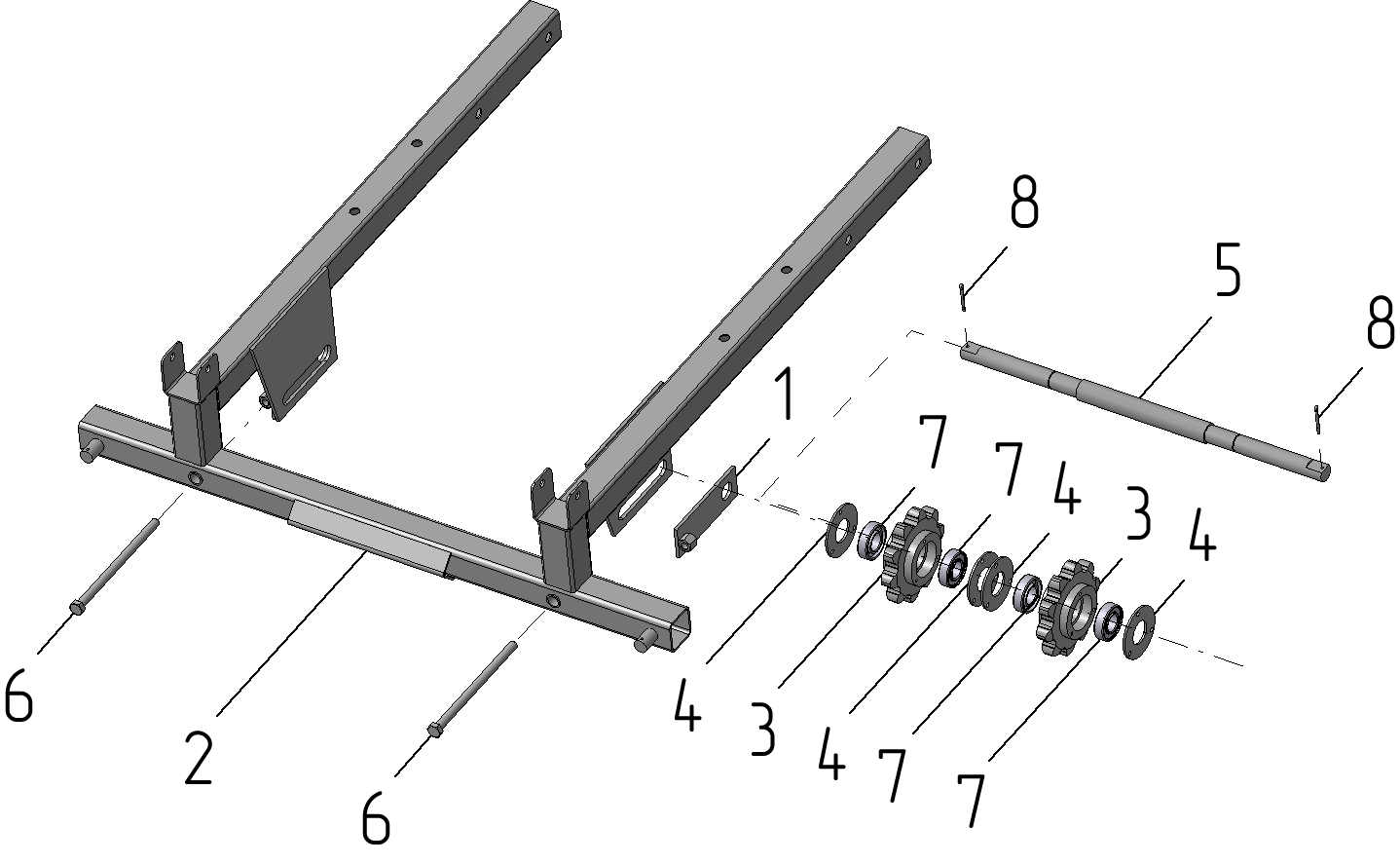 Рис. 11 - Рама передняя А 200-06.00Таблица 11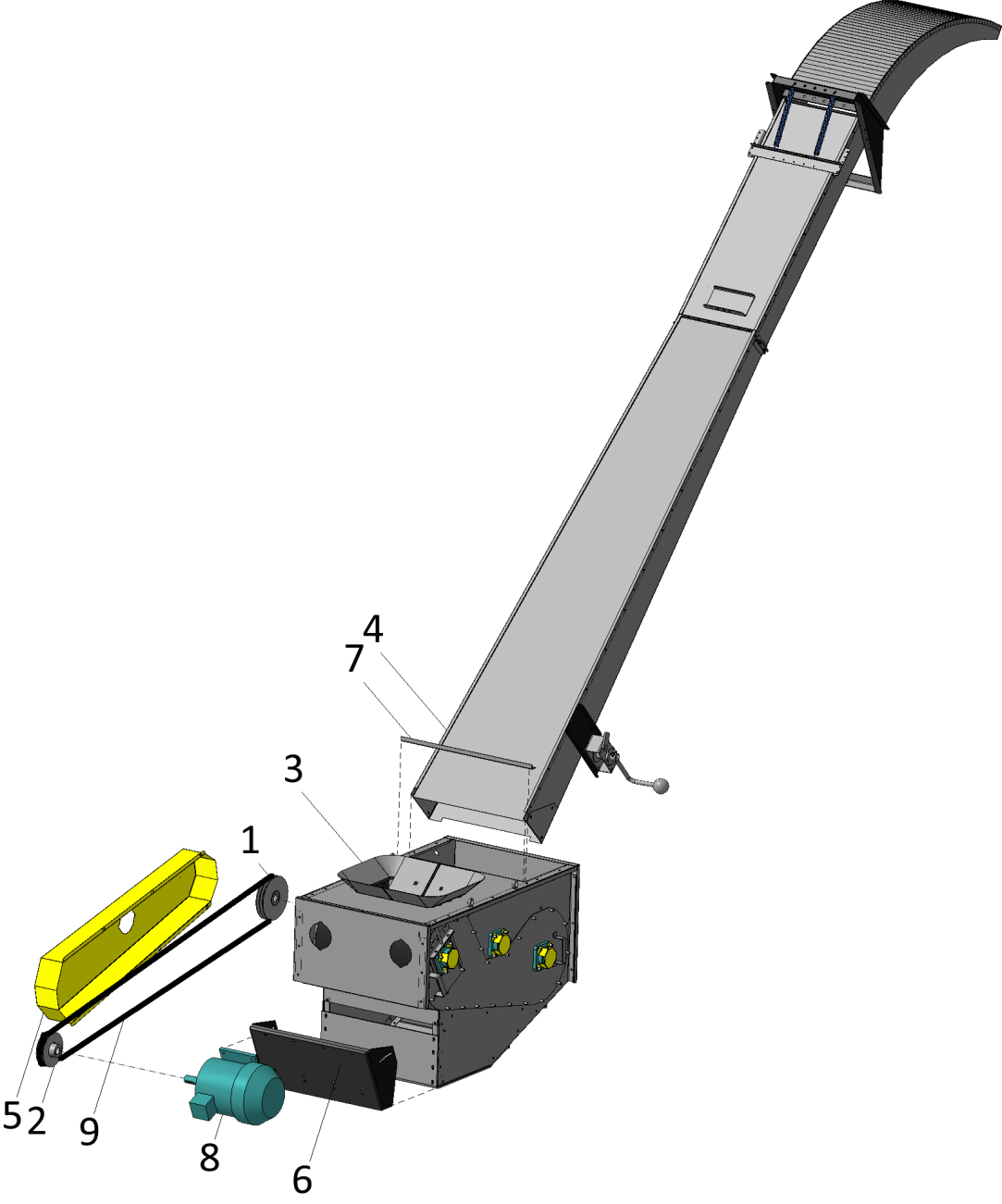 Рис. 12 - Триммер поворотный А 200-07.00Таблица 12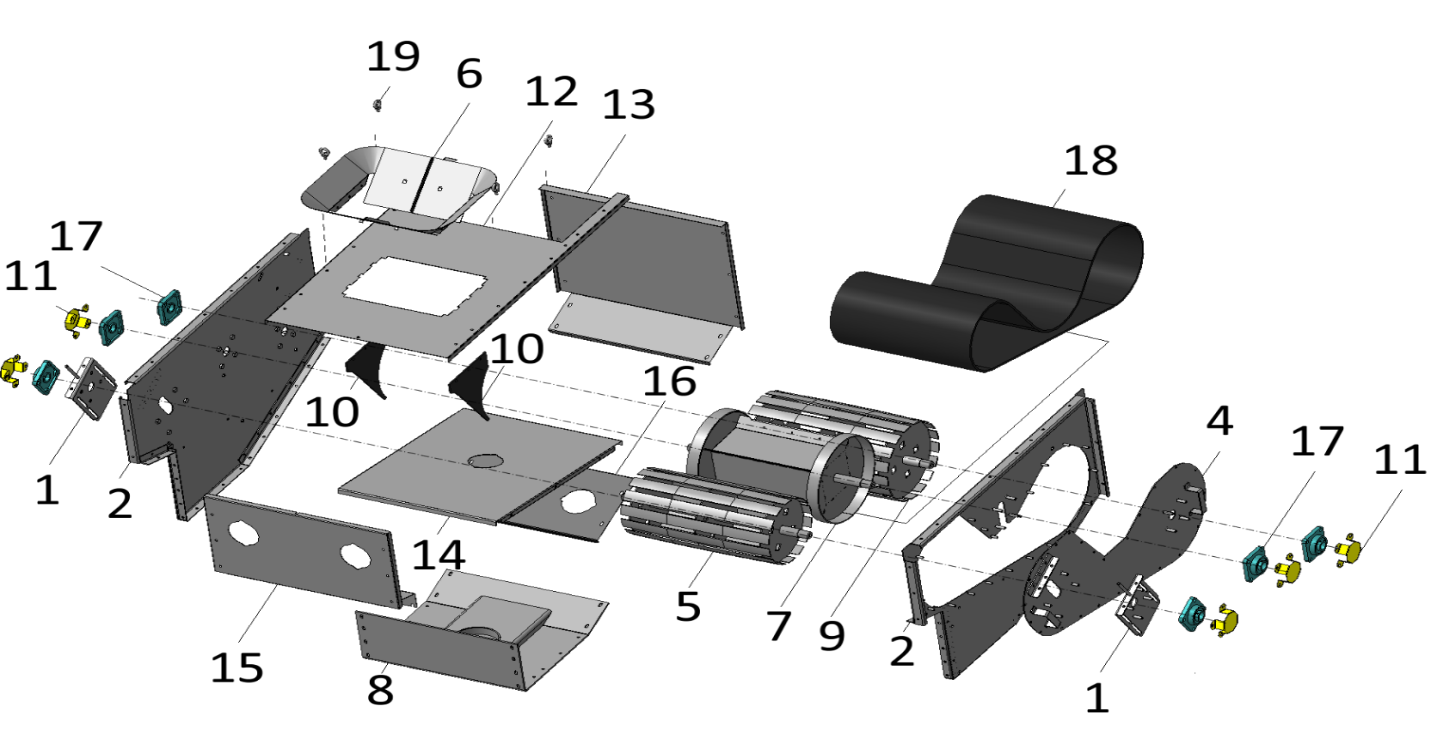 Рис. 13 - Триммер А 200-07.03.00Таблица 13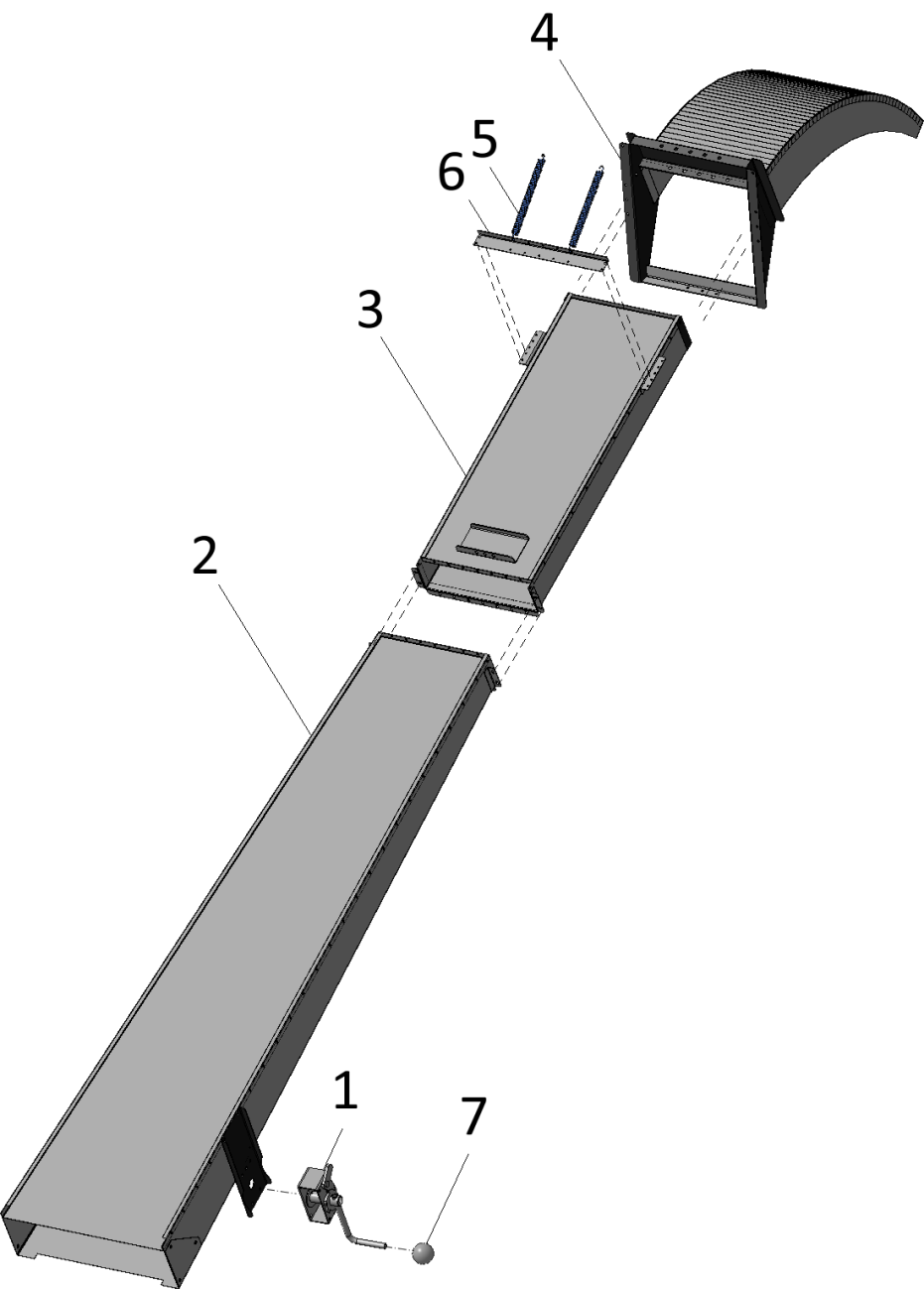 Рис. 14 - Лоток выгрузной А 200-07.04.00Таблица 14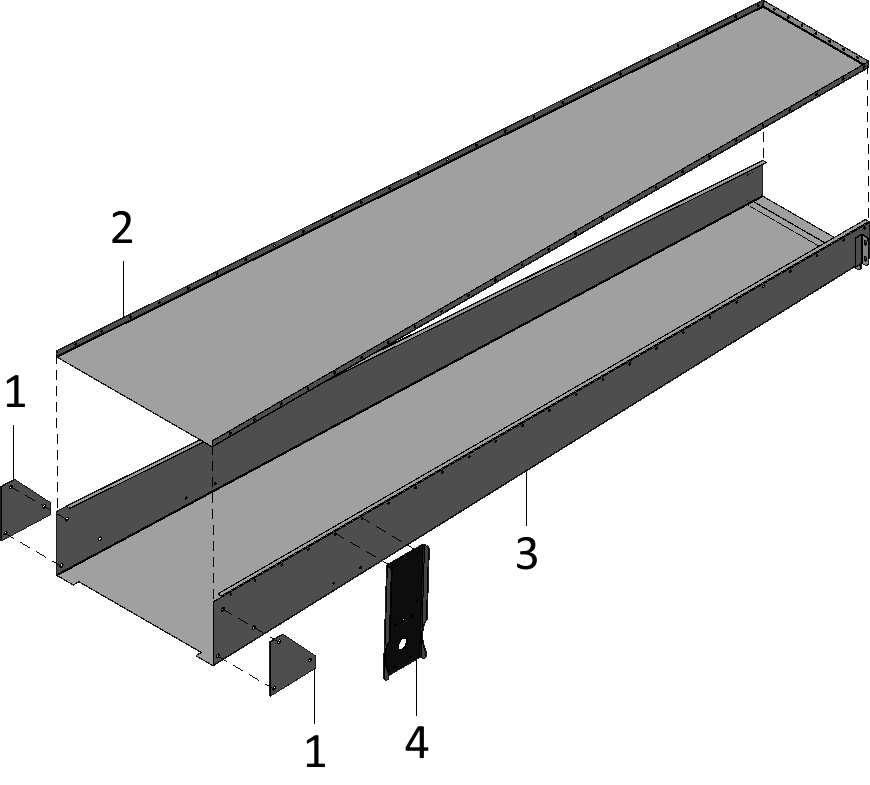 Рис 15 - Лоток А 200-07.04.01.00Таблица 15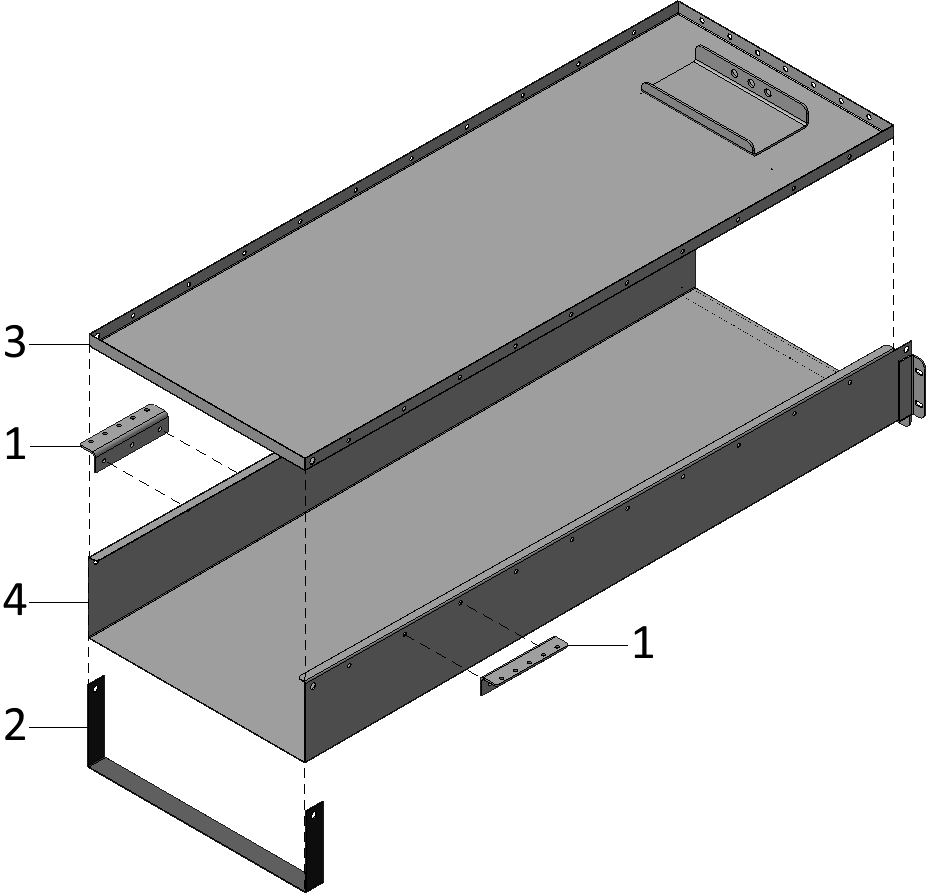 Рис 16 - Лоток А 200-07.04.02.00Таблица 16Номер позицииОбозначениеНаименованиеКоличество на одну сборочную единицуПримечаниеОБЩИЙ ВИД А 200-00.00 (Рис. 1)ОБЩИЙ ВИД А 200-00.00 (Рис. 1)ОБЩИЙ ВИД А 200-00.00 (Рис. 1)ОБЩИЙ ВИД А 200-00.00 (Рис. 1)ОБЩИЙ ВИД А 200-00.00 (Рис. 1)1А 100-04.00питатель прав12А 100-05.00питатель лев13А 200-01.00короб транспортера14А 200-02.00рама опорная15А 200-03.00блок редукторов16А 200-06.00рама передняя17А 200-07.00триммер поворотный18А 200-08.00раскос19А 100-09.00лебедка210А 100-11накладка211А 100-12шайба112А 100-04.24транспортер скребковый прд-38213А 200-01.24транспортер скребковый прд-38114пульт управления А 200М115гайка М30-6H ГОСТ 5915-701168122подшипник 8122Н ГОСТ 7872-89217шайба Н.30.37 ГОСТ 11872-891Номер позицииОбозначениеНаименованиеКоличество на одну сборочную единицуПримечаниеКОРОБ ТРАНСПОРТЕРА А 200-01.00 (Рис. 2)КОРОБ ТРАНСПОРТЕРА А 200-01.00 (Рис. 2)КОРОБ ТРАНСПОРТЕРА А 200-01.00 (Рис. 2)КОРОБ ТРАНСПОРТЕРА А 200-01.00 (Рис. 2)КОРОБ ТРАНСПОРТЕРА А 200-01.00 (Рис. 2)1А 150-01.01.00шкив12А 100-01.02.00шкив13А 150-01.03.00-01звездочка24А 100-01.04.00вилка15А 200-01.05.00опора электродвигателя16А 200-01.06.00раструб17А 200-01.07.00короб18А 100-01.12кожух19А 200-01.11вал110UCF206подшипник UCF206C2115,5кВт*1000 об/минЭлектродвигатель 112мв6112В(Б)-2000ремень клиновой В(Б)-2000213рым-болт М8 ГОСТ 4751-731Номер позицииОбозначениеНаименованиеКоличество на одну сборочную единицуПримечаниеРАСТРУБ А 200-01.06.00 (Рис. 3)РАСТРУБ А 200-01.06.00 (Рис. 3)РАСТРУБ А 200-01.06.00 (Рис. 3)РАСТРУБ А 200-01.06.00 (Рис. 3)РАСТРУБ А 200-01.06.00 (Рис. 3)1А 200-01.06.12днище12А 200-01.06.13крышка13А 200-01.06.14-01стенка14А 200-01.06.14-02стенка1Номер позицииОбозначениеНаименованиеКоличество на одну сборочную единицуПримечаниеКОРОБ А 200-01.07.00 (Рис. 4)КОРОБ А 200-01.07.00 (Рис. 4)КОРОБ А 200-01.07.00 (Рис. 4)КОРОБ А 200-01.07.00 (Рис. 4)КОРОБ А 200-01.07.00 (Рис. 4)1А 150-01.07.20.00боковина-0212А 150-01.07.21.00боковина-0113А 100-01.07.22пластина14А 150-01.07.23кронштейн15А 200-01.07.12днище16А 200-01.07.16крышка17А 200-01.07.17полка18А 200-01.07.18желоб1Номер позицииОбозначениеНаименованиеКоличество на одну сборочную единицуПримечаниеРАМА ОПОРНАЯ А 200-02.00 (Рис. 5)РАМА ОПОРНАЯ А 200-02.00 (Рис. 5)РАМА ОПОРНАЯ А 200-02.00 (Рис. 5)РАМА ОПОРНАЯ А 200-02.00 (Рис. 5)РАМА ОПОРНАЯ А 200-02.00 (Рис. 5)1А 100-02.01.00колесо12А 150-02.01.04.00ручка-колесо13А 200-02.02.00рама сварная14А 200-02.03.00механизм хода15А 100-02.11уголок268122подшипник 8122Н ГОСТ 78722Номер позицииОбозначениеНаименованиеКоличество на одну сборочную единицуПримечаниеКОЛЕСО А 100-02.01.00 (Рис. 6)КОЛЕСО А 100-02.01.00 (Рис. 6)КОЛЕСО А 100-02.01.00 (Рис. 6)КОЛЕСО А 100-02.01.00 (Рис. 6)КОЛЕСО А 100-02.01.00 (Рис. 6)1А 100-02.01.01.00труба12A 100-02.01.02.00труба13А 100-02.01.16втулка14А 100-02.01.18винт15А 100-02.01.19втулка26А 100-02.01.20Шайба17UCF206подшипник UCF206C28колесо R1329болт М8-6gx20 ГОСТ 7798-70110180206подшипник 180206 ГОСТ 7242-812118104подшипник 8104Н ГОСТ 7872-89212рукоятка 7061-0364 ГОСТ 13447113шайба 8 ГОСТ 6402-70114А 150-02.01.04.00ручка-колесо1158122подшипник 8122Н ГОСТ 7872-89216А 200-02.02.38.00плита1Номер позицииОбозначениеНаименованиеКоличество на одну сборочную единицуПримечаниеМЕХАНИЗМ ХОДА А 100-02.03.00 (Рис. 7)МЕХАНИЗМ ХОДА А 100-02.03.00 (Рис. 7)МЕХАНИЗМ ХОДА А 100-02.03.00 (Рис. 7)МЕХАНИЗМ ХОДА А 100-02.03.00 (Рис. 7)МЕХАНИЗМ ХОДА А 100-02.03.00 (Рис. 7)1А 100-02.03.01.00дифференциал12А 100-02.03.02.00полуось23А 100-02.03.06.00мотор-редуктор14колесо R1325UCP 206опора UCP 20646цепь ПР -19,0517гайка М30x2-6H ГОСТ 5915-7048А 100-02.03.06.01звездочка d-3519А 100-02.03.06.02полумуфта d-35110А 100-02.03.06.04шайба111А 100-02.03.06.05пружина112А 100-02.03.06.06шпонка113Болт М10-6gx20 ГОСТ 7798-70114Шайба 10Л ГОСТ 6402-70115А 100-02.03.01.01звездочка116А 100-006дифференциал117болт М10-6gx35 ГОСТ 7798-70818шайба 10Л ГОСТ 6402-70819гайка М10-6H ГОСТ 5915-70820А 100-02.03.14-01 (СБ)муфта1Номер позицииОбозначениеНаименованиеКоличество на одну сборочную единицуПримечаниеБЛОК РЕДУКТОРОВ А 200-03.00 (Рис. 8)БЛОК РЕДУКТОРОВ А 200-03.00 (Рис. 8)БЛОК РЕДУКТОРОВ А 200-03.00 (Рис. 8)БЛОК РЕДУКТОРОВ А 200-03.00 (Рис. 8)БЛОК РЕДУКТОРОВ А 200-03.00 (Рис. 8)1А 150-03.01.00звездочка22А 200-03.11плита13А 100-03.12звездочка24А 200-03.13вал15А 100-03.14вал26А 100-03.21шестерня коническая27А 100-03.21-01шестерня коническая28А 100-03.22корпус редуктора29А 100-03.23крышка210А 100-03.23-01крышка211А 100-03.23-02крышка212А 100-03.24крышка213А 100-03.25перемычка214А 100-03.26кольцо615гайка М8-5H6H ГОСТ 3032-76216гайка М16-6H ГОСТ 5915-70417манжета 1.1-30 x52-1 ГОСТ 875241811206 подшипник 11206 ГОСТ 28428-90619шайба C.16.37 ГОСТ 11371-784Номер позицииОбозначениеНаименованиеКоличество на одну сборочную единицуПримечаниеПИТАТЕЛЬ ПРАВЫЙ А 150-04.00 (Рис. 9)ПИТАТЕЛЬ ПРАВЫЙ А 150-04.00 (Рис. 9)ПИТАТЕЛЬ ПРАВЫЙ А 150-04.00 (Рис. 9)ПИТАТЕЛЬ ПРАВЫЙ А 150-04.00 (Рис. 9)ПИТАТЕЛЬ ПРАВЫЙ А 150-04.00 (Рис. 9)1А 100-04.01.01.02.00вилка 12А 100-04.01.02.00рама13А 100-04.01.01.01.11звездочка14А 100-04.01.01.01.12крышка25А 100-04.01.01.01.13ось16А 100-04.12лента 17А 100-04.13накладка 18А 100швеллер 19180205подшипник 180205 ГОСТ 7242210шплинт 4x28.4 ГОСТ 397-792Номер позицииОбозначениеНаименованиеКоличество на одну сборочную единицуПримечаниеПИТАТЕЛЬ ЛЕВЫЙ А 150-05.00 (Рис. 10)ПИТАТЕЛЬ ЛЕВЫЙ А 150-05.00 (Рис. 10)ПИТАТЕЛЬ ЛЕВЫЙ А 150-05.00 (Рис. 10)ПИТАТЕЛЬ ЛЕВЫЙ А 150-05.00 (Рис. 10)ПИТАТЕЛЬ ЛЕВЫЙ А 150-05.00 (Рис. 10)1А 100-04.01.01.02.00вилка 12А 100-04.01.02.00рама13А 100-04.01.01.01.11звездочка14А 100-04.01.01.01.12крышка25А 100-04.01.01.01.13ось16А 100-04.12лента 17А 100-04.13накладка 18А 100швеллер 19180205подшипник 180205 ГОСТ 7242210шплинт 4x28.4 ГОСТ 397-792Номер позицииОбозначениеНаименованиеКоличество на одну сборочную единицуПримечаниеРАМА ПЕРЕДНЯЯ А 200-06.00 (Рис. 11)РАМА ПЕРЕДНЯЯ А 200-06.00 (Рис. 11)РАМА ПЕРЕДНЯЯ А 200-06.00 (Рис. 11)РАМА ПЕРЕДНЯЯ А 200-06.00 (Рис. 11)РАМА ПЕРЕДНЯЯ А 200-06.00 (Рис. 11)1А 100-06.01.00пластина-натяжитель22А 200-06.02.00рама передняя сварная13А 100-04.01.01.01.11звездочка24А 100-04.01.01.01.12крышка45А 200-06.11ось16болт М12-6gx200 ГОСТ 779827180205подшипник 180205 ГОСТ 724228шплинт 4x36.4 ГОСТ 397-792Номер позицииОбозначениеНаименованиеКоличество на одну сборочную единицуПримечаниеТРИММЕР ПОВОРОТНЫЙ А 200-07.00 (Рис. 12)ТРИММЕР ПОВОРОТНЫЙ А 200-07.00 (Рис. 12)ТРИММЕР ПОВОРОТНЫЙ А 200-07.00 (Рис. 12)ТРИММЕР ПОВОРОТНЫЙ А 200-07.00 (Рис. 12)ТРИММЕР ПОВОРОТНЫЙ А 200-07.00 (Рис. 12)1А 100-07.01.00шкив12А 200-07.02.00шкив13А 200-07.03.00триммер14А 200-07.04.00лоток выгрузной15А 100-07.11кожух16А 200-07.12рычаг17А 200-07.13планка1811кВт*1500 об/минэ/дв аир112м419В(Б)-2360ремень клиновой В(Б)-23602Номер позицииОбозначениеНаименованиеКоличество на одну сборочную единицуПримечаниеТРИММЕР А 200-07.03.00 (Рис. 13)ТРИММЕР А 200-07.03.00 (Рис. 13)ТРИММЕР А 200-07.03.00 (Рис. 13)ТРИММЕР А 200-07.03.00 (Рис. 13)ТРИММЕР А 200-07.03.00 (Рис. 13)1А 100-07.03.03.00натяжитель22А 100-07.03.07.00боковина-0113А 100-07.03.08.00боковина-0214А 100-07.03.09.00накладка15А 200-07.03.02.00ролик16А 200-07.03.04.00воронка17А 200-07.03.05.00катушка18А 200-07.03.06.00основание19А 200-07.03.01.00барабан110А 100-07.03.11-01отражатель211А 100-07.03.12кожух512А 200-07.03.16крыша-триммер113А 200-07.03.17стенка передняя114А 200-07.03.18полка115А 200-07.03.19стенка задняя116А 200-07.03.21крышка117UCF206подшипник UCF206C618ремень с зубом 2560х600х5119рым-болт М8 ГОСТ 4751-734Номер позицииОбозначениеНаименованиеКоличество на одну сборочную единицуПримечаниеЛОТОК ВЫГРУЗНОЙ А 200-07.04.00 (Рис. 14)ЛОТОК ВЫГРУЗНОЙ А 200-07.04.00 (Рис. 14)ЛОТОК ВЫГРУЗНОЙ А 200-07.04.00 (Рис. 14)ЛОТОК ВЫГРУЗНОЙ А 200-07.04.00 (Рис. 14)ЛОТОК ВЫГРУЗНОЙ А 200-07.04.00 (Рис. 14)1А 100-09.00лебедка12А 200-07.04.01.00лоток13А 200-07.04.02.00лоток14А 200-07.04.03.00отражатель15А 100-07.04.11пружина26А 200-07.04.12перемычка17шарик1Номер позицииОбозначениеНаименованиеКоличество на одну сборочную единицуПримечаниеЛОТОК А 200-07.04.01.00 (Рис. 15)ЛОТОК А 200-07.04.01.00 (Рис. 15)ЛОТОК А 200-07.04.01.00 (Рис. 15)ЛОТОК А 200-07.04.01.00 (Рис. 15)ЛОТОК А 200-07.04.01.00 (Рис. 15)1А 100-07.04.01.16накладка22А 200-07.04.01.11лоток13А 200-07.04.01.12дно14А 100-07.04.01.13кронштейн1Номер позицииОбозначениеНаименованиеКоличество на одну сборочную единицуПримечаниеЛОТОК А 200-07.04.02.00 (Рис. 16)ЛОТОК А 200-07.04.02.00 (Рис. 16)ЛОТОК А 200-07.04.02.00 (Рис. 16)ЛОТОК А 200-07.04.02.00 (Рис. 16)ЛОТОК А 200-07.04.02.00 (Рис. 16)1А 200-07.04.02.15уголок22А 200-07.04.02.19хомут13А 200-07.04.02.11лоток14А 200-07.04.02.12дно1